Total Monitoring Services, Inc.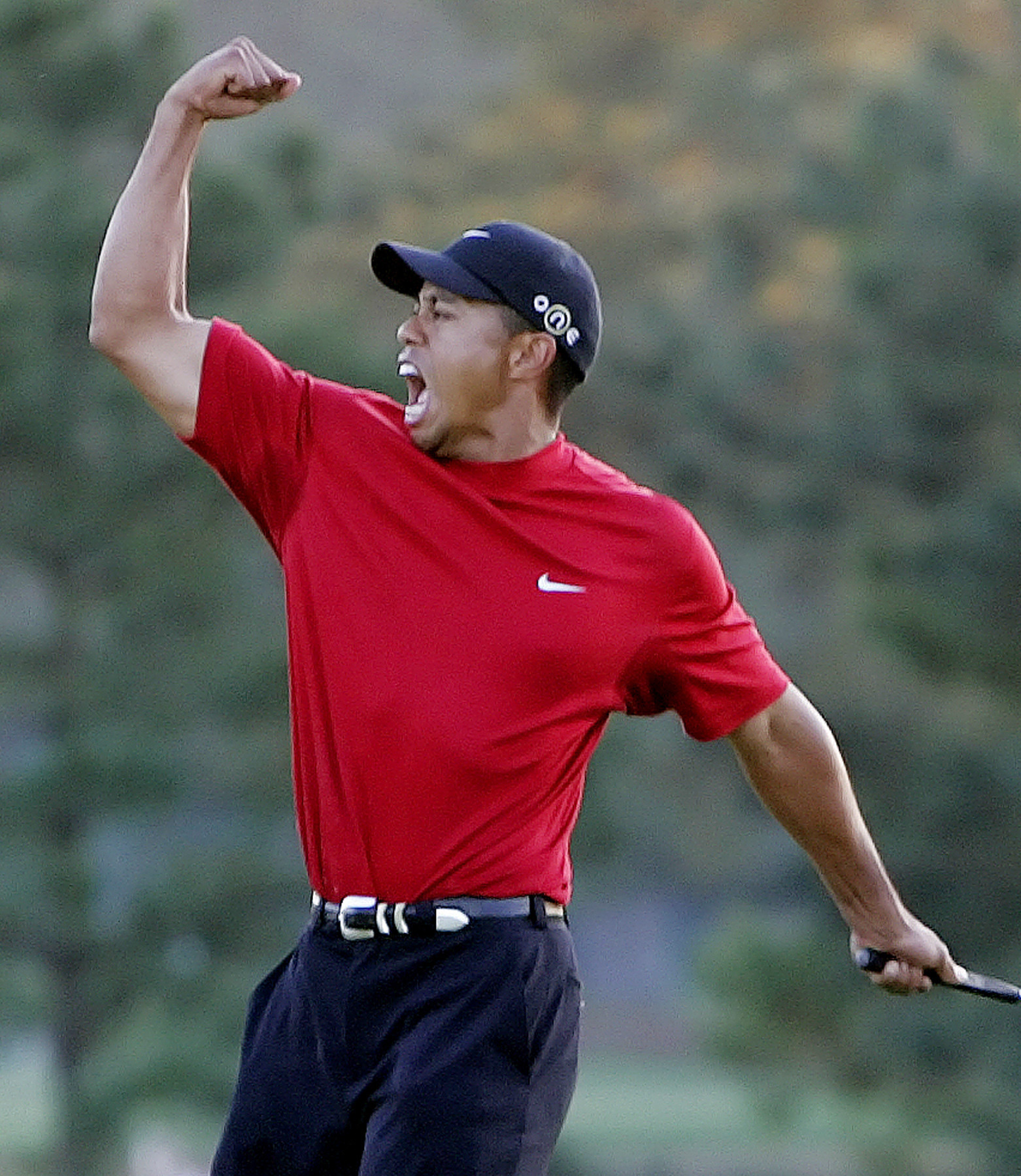 Is Proud to AnnounceThe 14th Annual Total Monitoring Services Golf Tournament and Scholarship Banquet.  Held at Turkey Creek Golf Club, Sept. 7th 2018.Eligibility:  To be eligible, you must either be a dependent of an authorized TMS dealer, dependent of an employee of an authorized TMS dealer; a dependent of an employee of Total Monitoring Services, Inc., or a dependent of a TMS investor. Scholarship Prizes:   Three scholarships will potentially be awarded.  First place $2,000.00; First runner-up $1,500.00; Second Runner-up $1,000.00Criteria:  Each candidate will write a 2500 – 3000 word essay on one of three topics:#1.  Discuss the credit crunch and its effect on small business versus the                                                                                           corporate sector. #2.  Is there such a thing as a “Criminal Gene”?#3.  Critically analyze the role of equal opportunity and or managing diversity practices in organizations in ensuring fairness and objectivity throughout the recruitment and hiring process.Judging:  Each essay will be scored by independent judges for: content, grammar, source material and punctuation. Deadline:  All applicants must submit their application and essays by 5 pm Friday, July 13th, 2018.